Oatmeal Chocolate Chip Cookies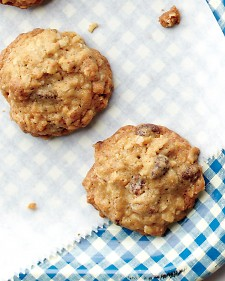 Ingredients1 cup all-purpose flour (spooned and leveled)1 1/4 cups rolled oats (not quick-cooking)1/2 teaspoon coarse salt1/2 teaspoon baking powder1/4 teaspoon baking soda3/4 cup (1 1/2 sticks) unsalted butter, room temperature1 cup light-brown sugar1 teaspoon pure vanilla extract1 large egg1 cup chopped toasted pecans (or walnuts)1 cup semisweet chocolate chipsDirectionsPreheat oven to 350 degrees, with racks in upper and lower thirds. In a medium bowl, whisk together flour, oats, salt, baking powder, and baking soda. In a large bowl, using an electric mixer, beat butter and brown sugar on high until light and fluffy, about 4 minutes, scraping down bowl as needed. Add vanilla and egg and beat to combine. With mixer on low, gradually add flour mixture and beat just until combined. Fold in pecans and chocolate chips.Drop dough by tablespoonful’s, 2 inches apart, onto parchment-lined baking sheets. Bake cookies until puffed and golden around edges, about 15 minutes, rotating sheets halfway through. Transfer cookies to wire racks to cool.